REGIONE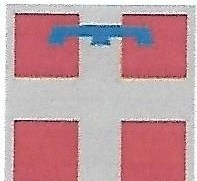 PIEMONTE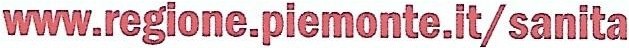 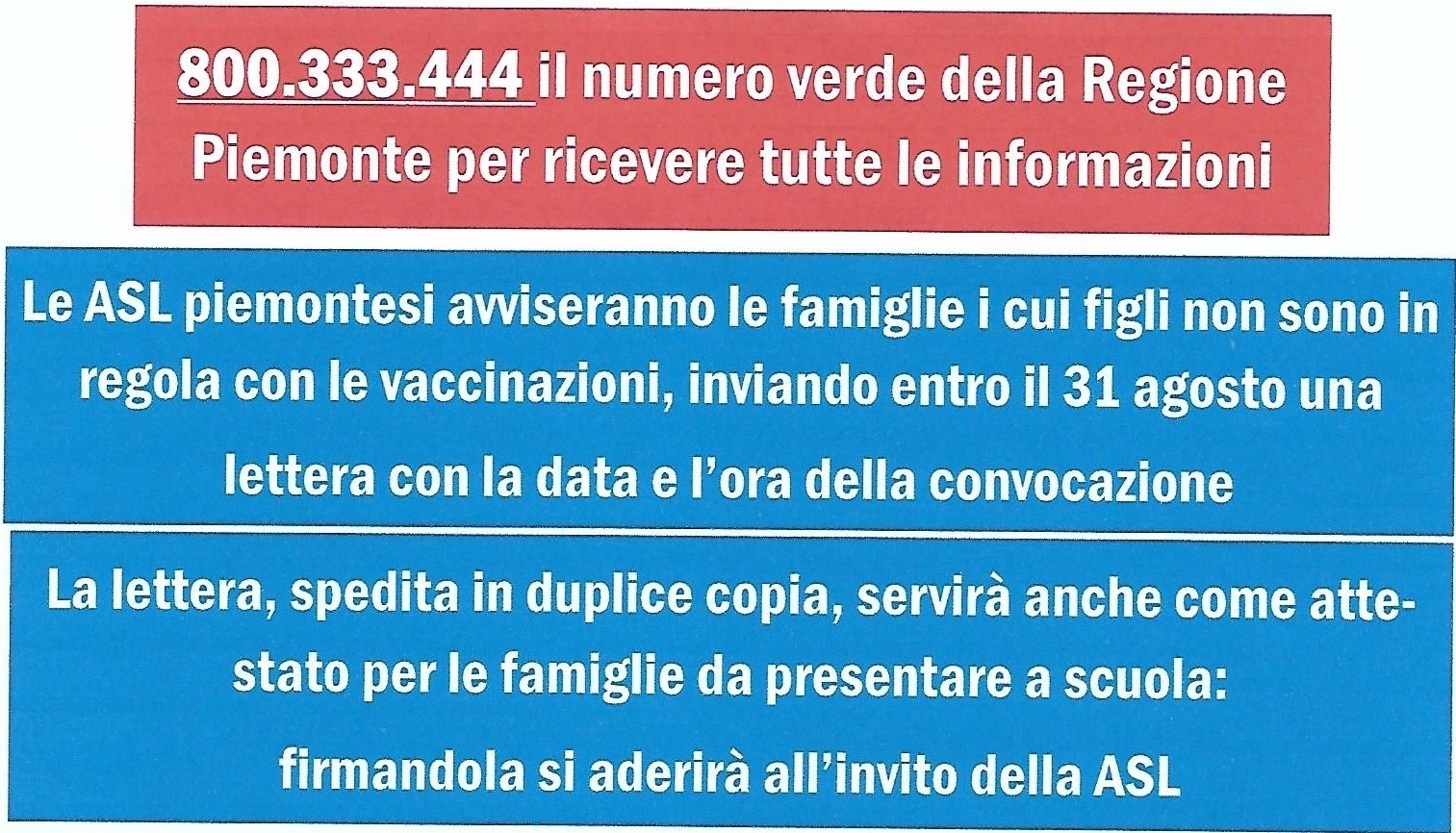 Il modulo di autocertificazione è scaricabile dal sito internet della Regione Piemonte 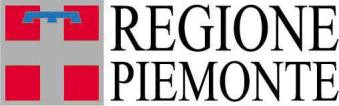 Assessorato alla Sanità, Livelli essenziali di assistenza, Edilizia sanitaria                  Vaccinazioni: un obbligo per tutelare la salute dei nostri figli Le indicazioni per le famiglie per evitare disagi e non correre da un ufficio all’altroLe Aziende sanitarie locali stanno avvisando le famiglie piemontesi i cui figli non sono in regola con gli obblighi vaccinali, inviando entro il 31 agosto una lettera contenente la prenotazione delle sedute, la data e l’ora della convocazione.La lettera, che sarà spedita in duplice copia, servirà anche come attestato per le famiglie da presentare a scuola entro il 10 settembre per le scuole dell’infanzia ed entro il 31 ottobre per le scuole dell’obbligo: firmandola, si esprimerà la volontà di aderire all’invito dell’Asl.La Regione Piemonte, Assessorato alla Sanità, sta lavorando per applicare entro l’inizio del nuovo anno scolastico le direttive della legge sull’obbligatorietà dei vaccini.L’obiettivo è di semplificare il più possibile le procedure per le famiglie e per il mondo della scuola, attraverso la collaborazione fra gli Uffici scolastici territoriali e le Aziende sanitarie, che organizzeranno incontri appositi per informare e sensibilizzare gli operatori.Si stima che siano 61mila i bambini e i ragazzi piemontesi da convocare fra nidi, materne  e scuola dell’obbligo per un totale di 225mila sedute vaccinali da effettuare a partire dalla fine di settembre. La precedenza sarà per i bambini che frequentano nidi e materne, cioè le classi di età dove le mancate vaccinazioni possono comportare rischi più elevati.Per le famiglie che entro il 31 agosto non avranno ricevuto alcuna comunicazione da parte delle Asl, sarà sufficiente compilare un’autocertificazione in cui si dichiara che il proprio figlio è in regola con il programma di vaccinazione vigente.Il modulo sarà scaricabile dal sito internet della Regione Piemonte e dai siti delle Asl che hanno ricevuto dalla Direzione regionale dell’Assessorato alla Sanità precise indicazioni operative per gestire la procedura, come previsto dalla normativa nazionale.Dunque, nessun disagio e nessun adempimento burocratico per le famiglie. Solo un minimo di collaborazione per raggiungere un obiettivo importante: aumentare la copertura vaccinale per tutelare la salute dei nostri figli e di tutta la popolazione.Torino, 1 agosto 2017Corso Regina Margherita, 153 bis - 10122 TORINO Tel. 011. 432.16.43  - Fax 011 432.46.29assessore.sanita@regione.piemonte.itServizi Vaccinali delle  ASL della Regione PiemonteAUTOCERTIFICAZIONE(Ai sensi del Decreto del Presidente della Repubblica 28 dicembre 2000, n.445)li/La sottoscritto/a ..........................................................................................................................Nato/a a .................................. ....... ...................... .............................  il .............. ......... ...................Residente a ............................. ................ ...... Via ............... ..................................... ........ N° ......... ASL  di  appartenenza........................................ .Consapevole delle responsabilità penali dovute a false dichiarazioni,DICHIARAdi non aver ricevuto convocazione dalla ASL come previsto dalla disposizione regionale n.15657/A14000  del18.07.2017,e  che  il   proprio figlio/a........................................................................................................è in regola con il programma vaccinale vigente.Luogo e data......................................................In fede(allegare  fotocopia di un documento di identità del dichiarante)Allegato 3Dichiarazione sostitutiva dell'atto di notorietà (art. 47, d.P.R. n. 445/2000)Il/La      sottoscritto/a---------------------------------nato/a a _  _  _  _  _  _  _  _  _  _  _  _  _  _  _  _  _  _  _  _  _  _  _  _  _   (_)	il 		_(luogo) (prov.)residente a _  _  _  _  _  _  _  _  _  _  _  _  _ _  ( 	) in via _ _(luogo) (prov.)	(indirizzo)_  _  __  _  __  _   n.consapevole delle sanzioni penali previste dall' art. 76 del d.P.R. 28 dicembre 2000, n. 445, nel caso di dichiarazioni false e mendaci, in  qualità dioperatore scolastico in servizio press-o -  -  -  -  -  -  -  -  -  -  -  -  -  -  -  -  -  -(istituto scolastico)operatore sanitario/socio sanitario in servizio presso _ _  _  _ _  _  _ _  _  _ _  _  _ _  _   _(azienda sanitaria)ai sensi e per gli effetti del decreto-legge 7 giugno 2017, n. 73, come convertito con modificazioni dalla legge 31 luglio 2017, n. 119, sotto la propria responsabilità,DICHIARAdi aver effettuato le seguenti vaccinazioni:anti-poliomielitica	o	non ricordoanti-difterica	o	non ricordoanti-tetanica	o	non ricordoanti-epat ite B	o	non ricordoanti-pertosse	o	non ricordoanti-morbillo	o	non ricordoanti-rosolia	o	non ricordoanti -varicella	o	non ricordoanti-parotite	o	non ricordoanti Haemophilus injluenzae tipo b	o	non ricordoanti-intlue nzale	o	non ricordoanti-meningococcica C	o	non ricordoanti-m eni ngococcica B	o	non ricordoanti-pneumococco	o	non ricordoanti-epatite A	o	non ricordoanti-papillomavirus	o	non ricordoanti-heip es zoster	o	non ricordoanti-rotavirus	o	non ricordoanti-tbc	o	non ricordoo	.... .. .. .. .. ... . . .. ... . ..(Luogo, data)	Il DichiaranteAr  sens i del!'anicolo 38, d.P.R. 28 dicembre 2000, n. 445, la dichiara=ione è sol/os c n //a  da l/' mt eressat  o in  prese n=a  del  dip e ndente add etto ovvero souoscrilla e 1111•10ta a ll 'Ujfic10 co mp e te nt e umtam ente a copia fotostatica, non autenticata. di un docu mento di idemità del sol/oscriuore. Ai sensi del decreto legislativo 30 giugno 2003, n. 196. recante "Codice in ma /e rra di prot e=ione dei dat i perso na li ", i dati sopra riportali sono prescritti dalle disposizion i  n ge1111 e. secondo qua1110  p r e l' 1sro  da /l'a rricolo  48  del  d .P.R. 28 dicembre  2000, n. 445. saranno 111ih==  at1  esc!u  s1vam e11/e  per  gli a dempimenti richiesri dal  decreto-legge  7 giugno 20 17, n. 73.ASLReferenteMailIndirizzoCittàASL Città di TorinoDr. Flavio Caragliovacciniascuola@aslcittaditorino.itVia della Consolata 1010122 TorinoASL TO3Dr.ssa Angela Gallonesisp.direzione@aslto3.piemonte.itVia Balegno 610098 Rivoli (TO)ASL TO4Dr.ssa M.  Pia Alibrandiigiene.pubb@as1t o4.piemont	e.itVia Aldisio 210015 Ivrea (TO)ASL TOSDr.ssa  Anna MariaScalasisp@as1to5 .p i emonte.itVia Avvocato Ferrero 2810022 Carmagnola (TO)ASL veDr.ssa Virginia Silanovirginia.si la no@aslvc.piemonte  .it;sisp@aslvc.piemonte.itc/o P.O. Santi Pietro e Paolo, via lloriniMo 2013011 Borgosesia (VC)ASL BIDr.ssa  Anna Mussodipartimento. prevenzione@aslbi.piemonte.itVia Marconi 166/A13836 Cossato (BI)ASL NODr.ssa Saveria Bassettisisp@asl.novara.it;protocollogenerale@pec.as1.no  v ara. itViale Roma 728100 NovaraASL VCODr. Edoardo Quarantadipprev@aslvco.it; protocollopec@aslvco.itVia Mazzini 11728887 Omegna (VB)ASL CN1Dr.  Domenico Montùsisp@aslcn1.itVia del Follone 412037  Saluzzo (CN)ASL CN2Dr.  Franco Giovanettivaccinazioni.alba@aslcn2.itVia Vida 1012051 Alba (CN)ASLATDr. Maurizio Oddonesimi@asl.at.itCorso Dante 188/B14100 AstiASL ALDr . Giacomo Bruzzonevaccscuole@asla1.itVia A. Pacinotti 3615121 Alessandria